Fußballkreis Junioren Gütersloh – Fussballkreis Junioren GüterslohAnschließend findet auf der Spielfläche die Siegerehrung stattFutsalMeisterschaft der B-Juniorinnen im Kreis Gütersloh/Beckum 2018/2019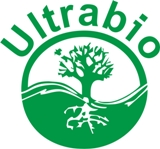 Endrunde  -  Sonntag,  27. Januar 2019Beginn: 13.00Sporthalle der Kreis Berufsschulen in Wiedenbrück, Am SandbergAusrichter: SG BokelGruppe ASpiel 1Spiel 2Spiel 3Spiel 4TorePlatzGÜTERSLOHER TVFSV GÜTERSLOHSPVG OELDEGW VARENSELLSG Langenberg-BentelerGruppe BSC WIEDENBRÜCKVFB LETTESC VERLJSG NEUBECKUM/VELLERNGruppe CFC SÜRENHEIDERW AHLENTUS WADERSLOHHERZEBROCKER SVEndrundeEndrundeBeginn: 13.00 UhrBeginn: 13.00 UhrBeginn: 13.00 UhrBeginn: 13.00 UhrBeginn: 13.00 UhrSpielzeit 1 X 10 MinutenSpielzeit 1 X 10 MinutenZeitGruppeBegegnungBegegnungBegegnungErgebnisse13;00AGÜTERSLOHER TVGÜTERSLOHER TV-SG LANGENBERG-BENTELERSG LANGENBERG-BENTELERSG LANGENBERG-BENTELER:13:13ASPVG OELDESPVG OELDE-FSV GÜTERSLOHFSV GÜTERSLOHFSV GÜTERSLOH:13:26AGW VARENSELLGW VARENSELL-GÜTERSLOHER TVGÜTERSLOHER TVGÜTERSLOHER TV:13:39ASG LANGENBERG-BENTELERSG LANGENBERG-BENTELER-SPVG OELDESPVG OELDESPVG OELDE:13:52BVFB LETTEVFB LETTE-JSG NEUBECKUM/VELLERNJSG NEUBECKUM/VELLERNJSG NEUBECKUM/VELLERN:14:05CRW AHLENRW AHLEN-HERZEBROCKER SVHERZEBROCKER SVHERZEBROCKER SV:14:18AFSV GÜTERSLOHFSV GÜTERSLOH-GW VARENSELLGW VARENSELLGW VARENSELL:14:31BSC WIEDENBRÜCKSC WIEDENBRÜCK-SC VERLSC VERLSC VERL:14:44CFC SÜRENHEIDEFC SÜRENHEIDE-TUS WADERSLOHTUS WADERSLOHTUS WADERSLOH:14:57AGÜTERSLOHER TVGÜTERSLOHER TV-SPVG OELDESPVG OELDESPVG OELDE:15:10BVFB LETTEVFB LETTE-SC WIEDENBRÜCKSC WIEDENBRÜCKSC WIEDENBRÜCK:15:23CRW AHLENRW AHLEN-FC SÜRENHEIDEFC SÜRENHEIDEFC SÜRENHEIDE:15:36AGW VARENSELLGW VARENSELL-SG LANGENBERG-BENTELERSG LANGENBERG-BENTELERSG LANGENBERG-BENTELER:15:49BSC VERLSC VERL-JSG NEUBECKUM/VELLERNJSG NEUBECKUM/VELLERNJSG NEUBECKUM/VELLERN:16:02CTUS WADERSLOHTUS WADERSLOH-HERZEBROCKER SVHERZEBROCKER SVHERZEBROCKER SV:16:15AFSV GÜTERSLOHFSV GÜTERSLOH-GÜTERSLOHER TVGÜTERSLOHER TVGÜTERSLOHER TV:16:28BJSG NEUBECKUM/VELLERNJSG NEUBECKUM/VELLERN-SC WIEDENBRÜCKSC WIEDENBRÜCKSC WIEDENBRÜCK:16:41CHERZEBROCKER SVHERZEBROCKER SV-FC SÜRENHEIDEFC SÜRENHEIDEFC SÜRENHEIDE:16:54ASPVG OELDESPVG OELDE-GW VARENSELLGW VARENSELLGW VARENSELL:17:07BSC VERLSC VERL-VFB LETTEVFB LETTEVFB LETTE:17:20CTUS WADERSLOHTUS WADERSLOH-RW AHLENRW AHLENRW AHLEN:17:33ASG LANGENBERG-BENTELERSG LANGENBERG-BENTELER-FSV GÜTERSLOHFSV GÜTERSLOHFSV GÜTERSLOH:17.45HF 11. Platz Gruppe A-1. Platz Gruppe B:18.00HF 21. Platz Gruppe C-Bester Zweiter:18.30Spiel um Platz 3Verlierer HF 1 -Verlierer HF 2:18.45EndspielSieger HF 1 -Sieger HF 2: